基本信息基本信息 更新时间：2022-07-25 15:49  更新时间：2022-07-25 15:49  更新时间：2022-07-25 15:49  更新时间：2022-07-25 15:49 姓    名姓    名韦竣韦竣年    龄43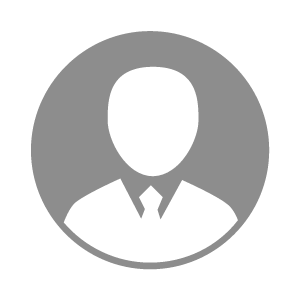 电    话电    话下载后可见下载后可见毕业院校南京农业大学邮    箱邮    箱下载后可见下载后可见学    历本科住    址住    址广西省河池市罗城县广西省河池市罗城县期望月薪5000-10000求职意向求职意向养猪技术员,牛羊饲养员,农户管理员养猪技术员,牛羊饲养员,农户管理员养猪技术员,牛羊饲养员,农户管理员养猪技术员,牛羊饲养员,农户管理员期望地区期望地区广西省广西省广西省广西省教育经历教育经历就读学校：广西广播电视大学 就读学校：广西广播电视大学 就读学校：广西广播电视大学 就读学校：广西广播电视大学 就读学校：广西广播电视大学 就读学校：广西广播电视大学 就读学校：广西广播电视大学 工作经历工作经历工作单位：江华温氏畜牧有限公司 工作单位：江华温氏畜牧有限公司 工作单位：江华温氏畜牧有限公司 工作单位：江华温氏畜牧有限公司 工作单位：江华温氏畜牧有限公司 工作单位：江华温氏畜牧有限公司 工作单位：江华温氏畜牧有限公司 自我评价自我评价本人有良好的品质和技能。在社会积累一定的经验和办事能力，接受领会新事物快，服从领导安排。认真负责把工作做好。希望贵公司可以提供一 个平台机会，我会更好的发挥自己能力。为公司赢得更多的利益。谢谢本人有良好的品质和技能。在社会积累一定的经验和办事能力，接受领会新事物快，服从领导安排。认真负责把工作做好。希望贵公司可以提供一 个平台机会，我会更好的发挥自己能力。为公司赢得更多的利益。谢谢本人有良好的品质和技能。在社会积累一定的经验和办事能力，接受领会新事物快，服从领导安排。认真负责把工作做好。希望贵公司可以提供一 个平台机会，我会更好的发挥自己能力。为公司赢得更多的利益。谢谢本人有良好的品质和技能。在社会积累一定的经验和办事能力，接受领会新事物快，服从领导安排。认真负责把工作做好。希望贵公司可以提供一 个平台机会，我会更好的发挥自己能力。为公司赢得更多的利益。谢谢本人有良好的品质和技能。在社会积累一定的经验和办事能力，接受领会新事物快，服从领导安排。认真负责把工作做好。希望贵公司可以提供一 个平台机会，我会更好的发挥自己能力。为公司赢得更多的利益。谢谢本人有良好的品质和技能。在社会积累一定的经验和办事能力，接受领会新事物快，服从领导安排。认真负责把工作做好。希望贵公司可以提供一 个平台机会，我会更好的发挥自己能力。为公司赢得更多的利益。谢谢本人有良好的品质和技能。在社会积累一定的经验和办事能力，接受领会新事物快，服从领导安排。认真负责把工作做好。希望贵公司可以提供一 个平台机会，我会更好的发挥自己能力。为公司赢得更多的利益。谢谢其他特长其他特长